101多語文學藝競賽(學生組照片)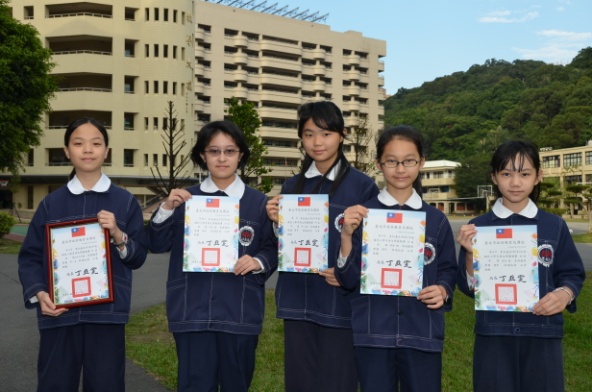 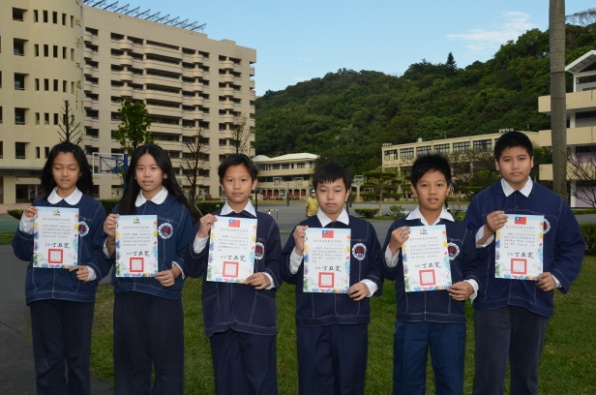 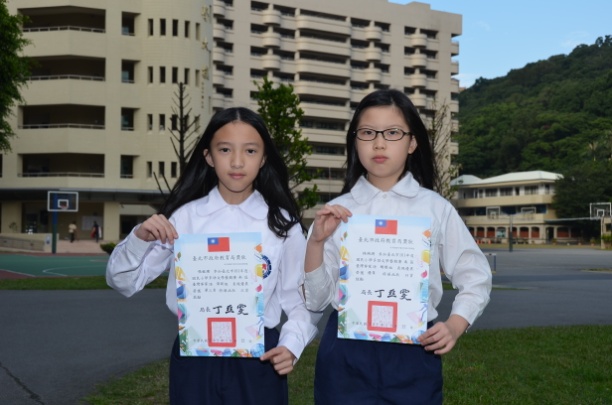 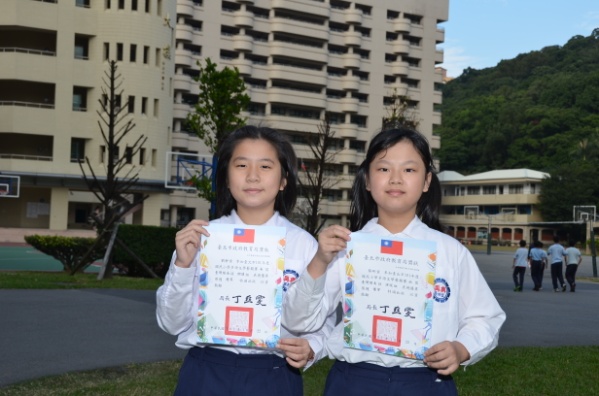 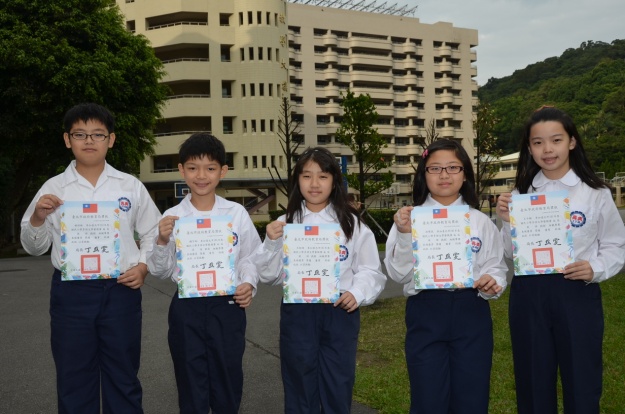 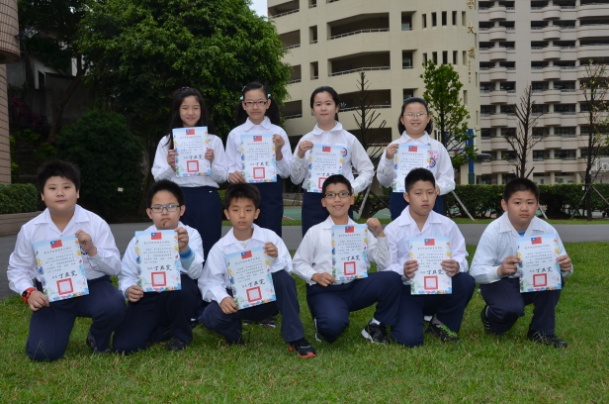 